CELIACOS- UNIDAD FAMILIARPROGRAMA DE APADRINAMIENTOGESTIÓN DE ENVIO DE PUBLICACIONESINGRESO DE LA CUOTA DE ALTA SEGÚN TRIMESTRE:INGRESO POR TARJETA BANCARIA aaaaaaaaaaaaaaaaaaaaaaaaaaaaaa     a estudiar!!INGRESO POR TRANSFERENCIA A: ES90 0182 0477 6402 0169 2583DATOS BANCARIOSDESEO QUE SE DOMICLIEN LAS CUOTAS ORDINARIAS ANUALES (50€) (SEPTIEMBRE DE CADA AÑO) A TRAVÉS DE:NOMBRE DEL SOCIO______________________________________________________________________________________TITULAR / ES DE LA CTA.…__________________________________________________________________________________ENTIDAD BANCARIA _____________________________________________________________________________________		CUENTA CLIENTE:   	             IBAN                  	ENTIDAD                      OFICINA                   D.C.                                            N.º DE CUENTAEn la Asociación Provincial de Celiacos de Sevilla (ASPROCESE) con CIF G91673673, y sede en María Auxiliadora, 14 2°13 41003 Sevilla, tratamos la información que nos facilita para el envío de comunicaciones y publicaciones, cobro de cuotas y obtención de datos estadísticos de los socios. Los datos proporcionados se conservarán mientras sea socio, y posteriormente para su archivo y estadísticas, o mientras no solicite lo contrario. Sus datos podrán ser cedidos a F.A.C.A. (Federación de Asociaciones de Celíacos de Andalucía), F.A.C.E. (Federación de Asociaciones de Celíacos de España) y La Caixa, para el cobro de las cuotas y a empresas de mailing y publicaciones. Puede ejercer su derecho de acceso, rectificación, supresión, oposición, limitación del tratamiento, portabilidad y revocación del consentimiento prestado, de manera gratuita y acreditando su identidad mediante copia de su DNI o documento equivalente, dirigiéndose a Asociación Provincial de Celiacos de Sevilla (ASPROCESE), apartado de correos 6060, 41080 Sevilla, o correo electrónico dirigido a celiacossevilla@gmail.com. Usted tiene derecho a presentar una reclamación ante la Agencia Española de Protección de Datos. Solicitamos su autorización para prestarle los servicios de la asociación.  SI    NO (Si marca NO, no podremos ofrecerle ningún servicio ni sus datos formarán parte de nuestra Base de Datos de socios)FIRMA DEL / OS TITULAR / ES   ( la ficha se alojaría en la bbdd en ALTA DE SOCIOS) PROTOCOLO DE CUOTAS EN ASPROCESE 2020CALENDARIO ANUAL DE CUOTASSe establece como año regular comenzando en el mes de septiembre de cada año. El criterio se establece condicionando por el proceso de cierre coincidente con el proceso de elaboración de las publicaciones editadas y el abono de la cuota a pagar a Face. (10€)CUANTÍA DE LA CUOTALos nuevos asociados pagan una cuota de 60€, si lo realizan en el 1º Trimestre del año (septiembre – noviembre), los siguientes años pagaran 50€ como cuota ordinaria o el aumento acordado en asamblea, si lo hubiera.Nota para las personas que se asocien a partir del 1 de diciembre:2º Trimestre del año a partir del 1 de diciembre al 28 de febrero, la cuota a pagar será de (45€) pagando la cuota íntegra el día 1 de septiembre del mismo año.3º Trimestre del año a partir del 1 de marzo al 30 de mayo la cuota a pagar será de (30€),pagando la cuota ordinaría (50€) el día 1 de septiembre del mismo año.4º Trimestre del año a partir del 1 de junio al 31 de agosto, la cuota a pagar será de (10€),pagando la cuota ordinaria (50€) el día 1 de septiembre del mismo año.Socios antiguos: pagarán 50€, como cuota ordinaria a partir de 2020, según acuerdo adoptado en asamblea general de fecha 26 de septiembre de 2020.FECHA LÍMITE DE PAGO DE CUOTAS (DOMICILIADOS Y NO DOMICILIADOS)Para los asociados/as que no tengan la cuota domiciliada, se establece el ingreso de la cuota del día 1 al 30 de septiembre como fecha límite de pago de la cuota anual. Para los socios con domiciliación bancaria y habiendo devuelto el cargo, la fecha límite para su ingreso se establece el 30 de septiembre.FECHA DE LA REMESALa remesa anual se pasará en fecha 1 de septiembre de cada año.PROGRAMA DE APADRINAMIENTO: Establecido para los asociados que traigan nuevas familias a Asprocese tendrán una reducción de 50% de la cuota ordinaria al año siguiente.Nota: Agradecemos la comunicación de cualquier cambio o variación en sus datos bancarios, así mismo agradecemos la comunicación de baja si no desean continuar asociados ASPROCESE. Así podremos evitar gastos respecto a devoluciones.Los ingresos se deberán realizar en el número de cuenta, abajo indicado.ASPROCESEBBVA – ES90 0182 0477 6402 0169 2583                                                                                                         LA JUNTA DIRECTIVA                                                                                                                 SEVILLA 2020PROYECTO DE APADRINAMIENTO DIRIGIDO A LOS SOCIOS/AS DE ASPROCESEAsprocese nace en 2008 con un trasvase de socios/as de la antigua Asociación andaluza (ACA) con más de 400 familias, en años posteriores, su crecimiento se manifestó de forma paulatina. Hasta el punto de que más de 1100 familias confiaron en el proyecto de Asprocese.Se consiguieron consolidar una serie de servicios multidisciplinares, muchos de ellos pioneros dentro del colectivo celiaco a nivel autonómico y nacional. Siendo un orgullo y una satisfacción la consecución de estos logros por parte de la Junta Directiva y de cuantos han pasado por ella.Las reuniones de Acogida, los talleres, las convivencias unidos a los servicios generales de Face han sido y son un activo fundamental para el fin principal: velar por la ayuda mutua y el bienestar del celiaco.Toda esta gestión ha provocado Convenios con Salud Área de Gestión Sanitaria Sur de Sevilla, Diputación (turismo de la provincia), Distrito de Atención Primaria de Sevilla, etc. En general, a su vez una mayor visibilidad de nuestras necesidades en cualquier ámbito mediático. Todo ello dando respuestas médicas y de ocio, reforzando el Programa “Sevilla sin Gluten” dedicado a la restauración.Hemos promovido campañas en Educación (Centros escolares, comedores, institutos) logrando ser un referente en el sector asociativo que junto con charlas, coloquios y ponencias han puesto luz en las problemáticas del Celiaco en la Escuela.El trabajo del día a día, innumerable, el cual es visible en los anuarios publicados en la web. Web y redes sociales, ventana al exterior que gracias al trabajo callado ha puesto en valor nuestra actuación de ese día a día que deseamos que se conozca.Todo ello ha sido posible fundamentalmente por dos aspectos; el trabajo realizado por los miembros de la Asociación de una parte y por otra por la capacidad económica que el volumen de socios nos ha aportado. Sin embargo, con el paso del tiempo; la crisis económica y el desarrollo de las redes sociales fundamentalmente, están mermando el tejido asociativo. Llegando a tener hoy por hoy una representación efectiva de unas 700 familias. Como consecuencia los recursos suficientes que nos permitan afrontar y/o mantener los objetivos propuestos de bienestar del colectivo disminuyen. Por ello, la Junta Directiva de Asprocese os propone un plan de fomento del socio llamado “APADRINAMIENTO”. Es simple; Cada socio de ASPROCESE que aporte un nuevo socio con alta efectiva se verá beneficiado en la siguiente cuota del año próximo de un 50% de descuento cómo máximo.  Para los nuevos socios, este plan sería aplicado en el siguiente año de estancia en la Asociación, la idea trata de fomentar el asociacionismo con el fin unir fuerzas para afrontar nuevos retos por el bien del Colectivo Celiaco. Trabajemos todos en esta dirección, sin vuestra participación cada vez tendremos menos recursos para afrontar lo que hacemos y lo que está por llegar.La Junta Directiva, abril de 2018. A.S.P.R.O.C.E.S.E.,ASOCIACIÓN PROVINCIAL DE CELIACOS DE SEVILLA .Apartado de correos 6060 41080- SevillaTef- 664320887 (horario de 18,00 a 20,00 h. de lunes a jueves) Correo electrónico celiacossevilla@gmail.comDATOS DEL/ LA SOCIO /AAPELLIDOS _____________________________________________NOMBRE_____________________________________D.N.I. _______________________FECHA DE NACIMIENTO ______________ TFNO. FIJO _________________MOVIL___________________________CORREO ELECTRÓNICO *_____________________________________________________________DOMICILIO ______________________________________________________________________C.P.___________________ POBLACIÓN________________________________PROVINCIA ___________*El correo electrónico es un dato muy importante para recibir e intercambiar comunicaciones con la   Asociación.CELIACAS / OSMUY IMPORTANTEEN EL CONCEPTO, ASÍ COMO EN LA FICHA DE INSCRIPCIÓN ADJUNTA, SIEMPRE SE HARÁ CONSTAR LOS DATOS PERSONALES DEL SOCIO. ESTOS DATOS SERAN EL DE UNA PERSONA MAYOR DE EDAD, NUNCA UN MENOR, AUN CUANDO EL MENOR SEA EL CELAICO.N.º DE CELIACOS: _____ FECHAS DE NACIMIENTOS________________________________________________________________FECHAS DIAGNOSTICOS____________PARENTESCOSNOMBRE DEL SOCIO/A PROMOTOR/A_______________________________________________________D.N.I_______________________________AÑO DE ALTA EN LA ASOCIACIÓN (Debe de tener un año de antigüedad) _________________NOTA: Ver el anexo en la descarga                                         Fdo.: ___________________Debido a los cambios que se están proponiendo desde Face (Federación de Asociaciones de Celiacos de España), la digitación de las publicaciones (Lista de Alimentos, Mazorca y otros), debe elegir entre las siguientes opciones:      ¿CÓMO DESEAS RECIBIR LA REVISTA MAZORCA?          EN PAPEL                             POR CORREO ELCTRÓNICO  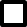       ¿CÓMO DESEA RECIBIR LA LISTA DE ALIMENTOS?         EN PAPEL                            APP FACE MOVIL        SI DESEA LA LISTA DE ALIMENTOS EN LA APP DE FACE MOVIL (NO EN PAPEL), TENDRÁ UNA SEGUNDA LICENCIA GRATUITA.      1º Trimestre del año (septiembre – noviembre)60€2º Trimestre del año (1 de diciembre al 28 de febrero)45€3º Trimestre del año (1 de marzo al 30 de mayo) 30€4º Trimestre del año (1 de junio al 31 de agosto) 10€ENVIAR